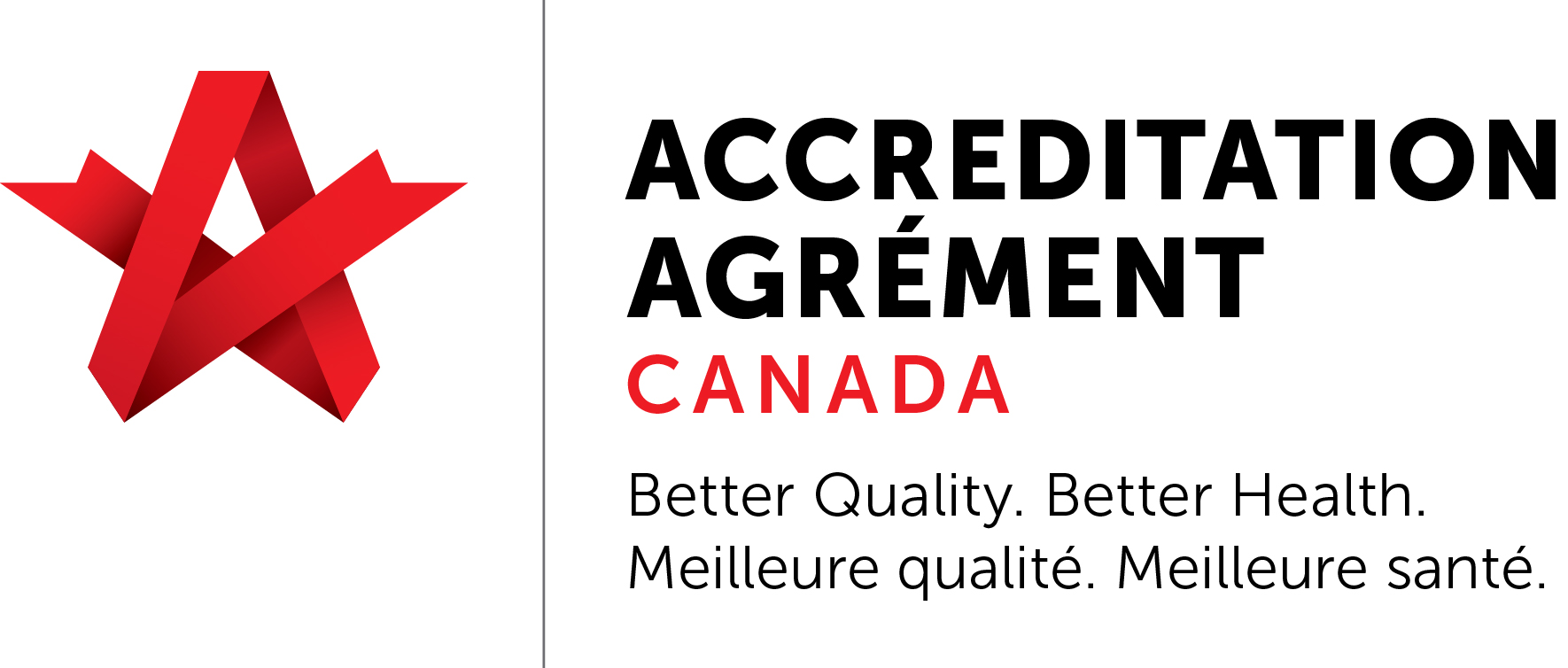 Fairview Parkwood Communities (Survey ID# 11778) PRIMER HYBRID SURVEY SCHEDULE October 3rd-6th, 20212 surveyors x 3 days; https://fairviewmh.com/  ACC: Erna Koning, ekoning@fairviewmh.com, 519-998-1449 x 4837 Fairview Mennonite Home: 84 bedsParkwood Mennonite Home: 96 beds Day 1 – Sunday, October 3rd, 2021 Day 2 – Monday, October 4th, 2021Day 3 – Tuesday, October 5th, 2021Day 4 – Wednesday, October 6th, 2021 Susan Veenstra (Team Lead) (Virtual)Lori Turcotte (Team Member)Priority ProcessesPlanning and service design Human capital Integrated quality managementPrinciple based care and decision makingEmergency preparedness Facilitation of Discussion GroupPhysical environmentMedical devices and equipmentInfection prevention and controlMedication managementEpisode of care – Primer (LTC content)Episode of care - Primer (Home Support content)Details of Episode of Care: Client record review and selection for tracer activities Tracer activities - Discussion with staff, physicians, clients, families regarding:Clinical leadership One-to-one discussion with clinical lead regarding team goals and objectives, accessing resources and support to achieve team goals, coordinating partnerships and developing a team culture to deliver high quality services.CompetencyOne-to-one discussions with clinical lead and staff regarding processes for building and maintaining a highly competent interdisciplinary team with the knowledge, skills and attitudes to deliver effective care.Episode of careHealthcare services provided for a health problem from the first encounter with a health care provider through the completion of the last encounter related to that problem.Decision supportOne-to-one discussions with staff regarding how they use information, research and best practice information in clinical decision making.Impact on outcomesOne-to-one discussions with clinical lead and staff regarding identification and monitoring of process and outcome measures to evaluate and improve the quality of services to patients and the impact on client outcomes. Susan Veenstra (Team Lead) (Virtual)Lori Turcotte (Team Member)1300-1700½ day Surveyor planning time – hotel (virtual) (surveyors only)The following documents will be uploaded to the Document Centre and/or provided to the surveyors for the planning day.Strategic planAnnual report (if available)Organizational chartDescriptions of programs and servicesEthics frameworkOperational planQuality improvement planDisaster and emergency preparedness planPolicy: Infection prevention and controlList of meetings or committees scheduled to meet during the survey ½ day Surveyor planning time – hotel (virtual) (surveyors only)The following documents will be uploaded to the Document Centre and/or provided to the surveyors for the planning day.Strategic planAnnual report (if available)Organizational chartDescriptions of programs and servicesEthics frameworkOperational planQuality improvement planDisaster and emergency preparedness planPolicy: Infection prevention and controlList of meetings or committees scheduled to meet during the survey Susan Veenstra (Team Lead)Lori Turcotte (Team Member)Resource Office Resource Office 0800-0830Introductory Meeting (virtual)Meeting with senior managementOrganization overview, scope of services, successes and challenges, factors affecting Accreditation Primer.Surveyor to review on-site survey activities.Introductory Meeting (virtual)Meeting with senior managementOrganization overview, scope of services, successes and challenges, factors affecting Accreditation Primer.Surveyor to review on-site survey activities.0830-0930Leadership Discussion Group (virtual)Meeting with leadership team members Review of strategic and operational plans. Overview of the monitoring/evaluation of strategic and operational goals.Experience with and knowledge of Accreditation.Leadership Discussion Group (virtual)Meeting with leadership team members Review of strategic and operational plans. Overview of the monitoring/evaluation of strategic and operational goals.Experience with and knowledge of Accreditation.0930-0935Transition Travel to Fairview Mennonite Home - 515 Langs Dr, Cambridge ON (20-minute drive from Resource Office)0935-1035Topic: Planning & service design (virtual)Review of strategic and operational plans. Overview of the monitoring/evaluation of strategic and operational goals.Discussion with staff regarding technology supports, training, education and challenges.Experience with and knowledge of Accreditation.1000-1030 Intro to Fairview Mennonite Home’s Leadership and tour of facility (Team member to start rating physical environment)1035-1100Transition 1030-1100 Topic:  Physical environmentDiscussion with staff responsible for maintenance, repair, mechanical systems, risk areas; with staff responsible for security and access.Discussion with clients and families regarding clean, safe, organized environment.Fairview Mennonite Home1100-1200Topic: Episode of Care – Primer: Long Term Care Client record review and selection for tracer activities (Number of records to be determined during the pre-survey conference call)Discussion with staff, physician, clients, families regarding: Care plansInterdisciplinary teamsMedicationProper identification of clientsCommunication with clients/familiesRoles and responsibilities Client rights explained and documentedInformed consents**observe a Med Pass at Noon** 1035-1200Topic:  Integrated quality management (virtual)Review of organization’s quality, safety and risk management processes.Discussions with quality committee regarding quality, safety, risk monitoring, reporting and improvementsReview of Culture of safety.Discussion with staff regarding a quality improvement initiative that has been implemented.1100-1200Topic: Episode of Care – Primer: Long Term Care Client record review and selection for tracer activities (Number of records to be determined during the pre-survey conference call)Discussion with staff, physician, clients, families regarding: Care plansInterdisciplinary teamsMedicationProper identification of clientsCommunication with clients/familiesRoles and responsibilities Client rights explained and documentedInformed consents**observe a Med Pass at Noon** 1035-12001100-1200Topic: Episode of Care – Primer: Long Term Care Client record review and selection for tracer activities (Number of records to be determined during the pre-survey conference call)Discussion with staff, physician, clients, families regarding: Care plansInterdisciplinary teamsMedicationProper identification of clientsCommunication with clients/familiesRoles and responsibilities Client rights explained and documentedInformed consents**observe a Med Pass at Noon** 1200-1300Lunch and surveyor information exchange (virtual)Lunch and surveyor information exchange (virtual)1300-1400Topic:  Principle Based Care and Decision Making (virtual)Review of information related to confidentiality.Decisions around client information and ethical dilemmas.1300-1430 Topic: Episode of Care – Primer: Long Term Care continued1400-1405Transition 1300-1430 Topic: Episode of Care – Primer: Long Term Care continued1405-1530Topic: Human Capital (virtual)Interview with clinical leader and discussion with staff regarding orientation, safety training, resources for staff training.Performance appraisals and job descriptions.1430-1630Topic: Episode of Care – Primer: Home Support Client record review and selection for tracer activities (Number of records to be determined during the pre-survey conference call)Discussion with staff, physician, clients, families regarding: Care plansInterdisciplinary teamsMedicationProper identification of clientsCommunication with clients/familiesRoles and responsibilities Client rights explained and documentedInformed consents**for Human Capital, review 2 staff files**1530-1630Surveyor Recording Time 1430-1630Topic: Episode of Care – Primer: Home Support Client record review and selection for tracer activities (Number of records to be determined during the pre-survey conference call)Discussion with staff, physician, clients, families regarding: Care plansInterdisciplinary teamsMedicationProper identification of clientsCommunication with clients/familiesRoles and responsibilities Client rights explained and documentedInformed consents**for Human Capital, review 2 staff files**1630-1645Surveyor information exchange (virtual)Surveyor information exchange (virtual)1645-1700Daily review with Accreditation Coordinator (virtual)Daily review with Accreditation Coordinator (virtual)Susan Veenstra (Team Lead)Lori Turcotte (Team Member)Fairview Mennonite Home - 515 Langs Dr, Cambridge ONParkwood Mennonite Home726 New Hampshire St, Waterloo, ON N2K 4M1 (30 minute drive from Cambridge)0830-1000Topic:  Emergency preparedness (virtual)Review of emergency preparedness plan, fire safety plans, tracking and debriefings.Discussion with staff regarding fire drills, emergency exercises, training and debriefings.Discussion with staff responsible for emergency preparedness and planning.0800-0830Intro to Parkwood Mennonite Home’s Leadership and tour of facility0830-1000Topic:  Emergency preparedness (virtual)Review of emergency preparedness plan, fire safety plans, tracking and debriefings.Discussion with staff regarding fire drills, emergency exercises, training and debriefings.Discussion with staff responsible for emergency preparedness and planning.0830-1030Topic: Episode of Care – Primer: Long Term Care1000-1200Surveyor Recording Time1030-1200 *staff from Fairview will join virtually*Topic:  Medication management (virtual)Interdisciplinary provision of medication to clients, including discussion with pharmacy if applicable.1200-1300Lunch and surveyor information exchange (virtual)Lunch and surveyor information exchange (virtual)1300-1400Team Discussion Group (virtual) *staff from Parkwood will join virtually*Meeting with an existing working teamDiscussion with staff regarding how they use information, research and best practice information in clinical decision making.Discussions with staff about their involvement in and input into the strategic & operational plans, working together as a team, understanding roles and responsibilities.Discussion with staff about their experience with accreditation and the next steps toward Qmentum.Other discussions with staff may also take place during this time such as next steps.1300-1430 *staff from Fairview will join virtually*Topic: Infection prevention and control (virtual)Discussions with staff responsible for coordinating infection prevention and control.Review policy on infection control including vaccinations and hand hygiene policies.And Topic:  Medical devices and equipment (virtual)Review of preventative maintenance process, documentation and the equipment in the organization.Discussions with staff regarding training on equipment and devices and maintenance of equipment.1400-1600Surveyor Recording Time 1430-1500Review of Staff Files Number of files to be determined at pre-survey conference call1400-1600Surveyor Recording Time 1500-1600Surveyor Recording/Report Writing Time 1600-1615Daily review with accreditation coordinator (virtual)Daily review with accreditation coordinator (virtual)Susan Veenstra (Team Lead)Lori Turcotte (Team Member)Resource Office Resource Office 0800-1030Report and debrief preparation (at hotel) (virtual)Report and debrief preparation (at hotel) (virtual)1030-1100Senior Leadership debriefing (virtual)Senior Leadership debriefing (virtual)1100-1200General debriefing (virtual)General debriefing (virtual)